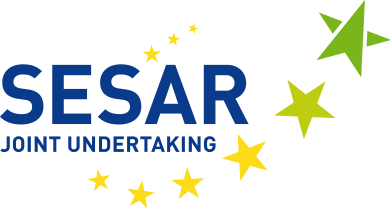 PALVELUKSEEN OTTAMINEN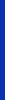 Digitalisaatiokehityksestä ja innovoinnista vastaava johtaja (viite VN218)Väliaikainen toimihenkilö (viiden vuoden sopimus – AD 8)SESAR-yhteisyritys on käynnistänyt palvelukseenottomenettelyn, jonka tarkoituksena on laatia varallaololuettelo yhtä digitalisaatiokehityksestä ja innovoinnista vastaavan johtajan tointa varten. Toimipaikka on Brysselissä, Belgiassa, jossa SESAR-yhteisyrityksellä on päätoimipaikka ja jossa toimenhaltija työskentelee.JOHDANTOSESAR-ohjelmaEuroopan ilmaliikenteen hallinnan nykyaikaistamishankkeen (”SESAR”) avulla pyritään nykyaikaistamaan Euroopan ilmaliikenteen hallintaa (”ATM”). Se on yhtenäisen eurooppalaisen ilmatilan tekninen pilari.SESAR-yhteisyritysTämän valtavan ja kunnianhimoisen ohjelman asianmukaista hallinnointia varten perustettiin Euroopan unionin lainsäädännön mukainen oikeushenkilö. SESAR-yhteisyritys perustettiin 27. helmikuuta 2007 annetulla neuvoston asetuksella (EY) N:o 219/2007, jota on muutettu neuvoston asetuksella (EY) N:o 1361/2008 (SESAR-yhteisyrityksestä annettu asetus) ja tarkistettu viimeksi 16. kesäkuuta 2014 annetulla neuvoston asetuksella (EU) N:o 721/2014.SESAR-yhteisyrityksen toiminnasta saa lisätietoa osoitteesta http://www.sesarju.eu.TÄRKEIMMÄT VASTUUALUEETDigitalisaatiokehityksestä ja innovoinnista vastaava johtaja on vastuussa SESAR-ohjelman digitalisaatiokehityksen ja siihen liittyvän teknisen innovaatiokehityksen valvonnasta. Toimenhaltija toimii talous- ja yleissuunnittelusta vastaavan johtajan valvonnassa, ja hänen tärkeimmät tehtävänsä ovat havaita ja priorisoida mahdollisuuksia nykyaikaistaa ilmaliikenteen hallintaa ATM-yleissuunnitelman puitteissa sekä luoda edistykselliseen teknologiaan ja kasvavaan digitalisaatioon perustuva vakuuttava visio ja strategia, joka ulottuu ilmaliikenteen hallinnan toimintakykyä tehostaviin tekijöihin tai palveluihin tehtävistä muutoksista aina kattojärjestelmän makrotasolle asti määritellä, hallita ja ylläpitää SESARin digitalisaatiokehitys- ja innovointivisiota ja antaa siitä tietoja sekä varmistaa sen tehokas toteuttaminen yleissuunnittelussa huolehtia sidosryhmien kanssa tehtävästä ulkoisesta yhteistyöstä ja organisaation muiden toimialojen kanssa tehtävästä sisäisestä yhteistyöstä, joiden tavoitteena on valvoa ATM:n digitalisaatiokehityksen edistymistä, sekä ehdottaa korjaavia toimia etenemissuunnitelmaan liittyvien riskien vähentämiseksi, jotta digitalisaatiokehitys- ja innovointistrategia ja -visio voitaisiin toteuttaa tehokkaasti seurata ja varmistaa asianmukaisen aineiston tuottamista asiaan liittyvää sääntöjen laadintaa, standardointia ja muita SESAR-yhteisyrityksen yhteistyösopimuksiin liittyviä toimia varten edustaa SESAR-yhteisyritystä sen valtuuttamana asiaan liittyvillä kansainvälisillä ja eurooppalaisilla foorumeilla kehittää ja ylläpitää tämän asiantuntemusalan vahvaa ammatillista verkostoa, myös johtavien tutkijoiden, teollisuuden toimijoiden, yrittäjien, valtioiden viranomaisten ja riippumattomien asiantuntijoiden kanssa. HAKUKELPOISUUSKRITEERITHakijat katsotaan kelpoisiksi valintavaiheeseen, jos he täyttävät seuraavat muodolliset hakukriteerit hakuajan päättyessä:VähimmäistutkintovaatimuksetTavallisesti vähintään neljä vuotta kestäneitä asiaankuuluvan alan korkeakouluopintoja vastaava koulutus, jonka suorittamisesta on annettu tutkintotodistustaitavallisesti vähintään kolme vuotta kestäneitä asiaankuuluvan alan korkeakouluopintoja vastaava koulutus, jonka suorittamisesta on annettu tutkintotodistus, ja tutkinnon suorittamisen jälkeen vähintään vuoden asianmukainen työkokemus.VähimmäistyökokemusVähintään yhdeksän vuoden todistettu työkokemus, joka on hankittu vaaditun tutkinnon suorittamisen jälkeen tärkeimpiin vastuualueisiin liittyvillä aloilla, mielellään tutkimusympäristössä.Kielitaidon vähimmäisvaatimuksetHakijalla on perusteellinen jonkin Euroopan unionin kielen taito ja toisen Euroopan unionin kielen tyydyttävä taito, joka on riittävä toimeen liittyvien työtehtävien hoitamiseen. Hakukelpoisuus edellyttää lisäksi seuraavaa:Hakija on jonkin Euroopan unionin jäsenvaltion kansalainen.Hakija on täyttänyt varusmiespalvelusta koskevan lainsäädännön mukaiset velvollisuutensa.Hakijalla on täydet kansalaisoikeudet.Hakija on fyysisesti riittävän hyvässä kunnossa voidakseen hoitaa toimeen liittyvät tehtävät.LISÄTIETOJAMuut vaatimukset, kattavat tiedot tehtävistä sekä lisätiedot valinnasta, haastattelusta ja testausmenettelystä ovat työpaikkailmoituksen täydellisessä versiossa, jonka voi ladata SESAR-yhteisyrityksen verkkosivuston avointen työpaikkojen osiosta: http://www.sesarju.eu/sesar-vacancies. Hakemukset on toimitettava työpaikkailmoituksessa kuvatun menettelyn mukaisesti.Valitut hakijat otetaan palvelukseen väliaikaisina toimihenkilöinä (2f artikla, palkkaluokka AD8) aluksi viiden vuoden määräaikaisella sopimuksella, joka voidaan uusia.Lisätietoja työsuhteeseen sisältyvistä oikeuksista ja ehdoista on seuraavassa asiakirjassa: http://eur-lex.europa.eu/LexUriServ/LexUriServ.do?uri=CONSLEG:1962R0031:20140101:EN:PDFHakemusten jättämisen määräaika on 30. syyskuuta 2017 klo 23.00 Brysselin aikaa.